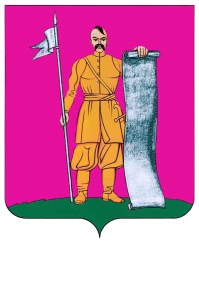 АДМИНИСТРАЦИЯ СТАРОЩЕРБИНОВСКОГО СЕЛЬСКОГО ПОСЕЛЕНИЯ ЩЕРБИНОВСКОГО РАЙОНАПОСТАНОВЛЕНИЕот 30.01.2019                                                                                                        № 37ст-ца СтарощербиновскаяО внесении изменений в постановление главыСтарощербиновского сельского поселения Щербиновского района от 25 ноября 2008 года № 295 «О введенииотраслевой системы оплаты труда работниковмуниципальных учреждений Старощербиновскогосельского поселения Щербиновского района»Во исполнение статьи 9 решения Совета Старощербиновского сельского поселения Щербиновского района от 25 декабря 2018 года № 4 «О бюджете Старощербиновского сельского поселения Щербиновского района на 2019 год», в целях усиления материальной заинтересованности в повышении эффективности труда работников муниципальных учреждений Старощербиновского сельского поселения Щербиновского района  п о с т а н о в л я е т:1. Внести в постановление главы Старощербиновского сельского поселения Щербиновского района от 25 ноября 2008 года № 295 «О ведении отраслевой системы оплаты труда работников муниципальных учреждений Старощербиновского сельского поселения Щербиновского района» (с изменениями от    27 декабря 2017 года № 381, от 14 февраля 2018 года № 30) следующие изменения:1) Приложения № 1 изложить в новой редакции (приложение № 1);2) Приложение № 2 изложить в новой редакции (приложение № 2);3) подпункт 2 пункта 1 изложить в следующей редакции:«2) базовые должностные оклады и минимальные повышающие коэффициенты к должностным окладам по профессиональным квалификационным группам общеотраслевых должностей руководителей, специалистов и служащих муниципальных учреждений Старощербиновского сельского поселения Щербиновского района;».2. Финансирование расходов, связанных с реализацией настоящего постановления, осуществлять в пределах средств, предусмотренных в бюджете Старощербиновского сельского поселения Щербиновского района на соответствующий финансовый год.3. Общему отделу администрации Старощербиновского сельского поселения Щербиновского района (Шилова):1) разместить настоящее постановление в информационно-телекоммуникационной сети «Интернет» на официальном сайте администрации Старощербиновского сельского поселения Щербиновского района (http://starsсherb.ru), в меню сайта «Нормотворческая деятельность», «Постановления администрации», «за 2019 год»;2) официально опубликовать настоящее постановление в периодическом печатном издании «Информационный бюллетень органов местного самоуправления Старощербиновского сельского поселения Щербиновского района».4. Настоящее постановление вступает в силу на следующий день после его официального опубликования и распространяется на правоотношения с       1 января 2019 года. ГлаваСтарощербиновского сельского поселенияЩербиновского района							         В.Г. ПодолянкоПРИЛОЖЕНИЕ № 1к постановлению администрацииСтарощербиновского сельскогопоселения Щербиновского районаот 30.01.2019 № 37«ПРИЛОЖЕНИЕ № 1УТВЕРЖДЕНОпостановлением администрацииСтарощербиновского сельскогопоселения Щербиновского районаот 25 ноября 2008 года № 295(в редакции постановленияадминистрации Старощербиновского сельского поселенияЩербиновского районаот 30.01.2019 № 37)Положениеоб установлении отраслевой системы оплаты труда работников  муниципальных учреждений Старощербиновского сельскогопоселения Щербиновского районаОбщие положенияНастоящее Положение об установлении отраслевой системы оплаты труда работников муниципальных учреждений Старощербиновского сельского поселения Щербиновского района (далее - Положение) разработано в целях совершенствования оплаты труда работников муниципальных учреждений Старощербиновского сельского поселения Щербиновского района, повышения результативности оказания муниципальных услуг. Положение устанавливает единые принципы построения системы оплаты труда работников муниципальных учреждений Старощербиновского сельского поселения Щербиновского района (далее - учреждения), специфика которых должна учитываться при разработке отраслевой системы оплаты труда.Оплата трудаОтраслевая система оплаты труда работников учреждений, включающая размеры окладов (должностных окладов), ставок заработной платы, выплаты компенсационного и стимулирующего характера, устанавливается коллективными договорами, соглашениями, нормативными актами в соответствии с действующим законодательством Российской Федерации, а также настоящим Положением.Отраслевая система оплаты труда работников устанавливаются с учетом:единого тарифно-квалификационного справочника работ и профессий рабочих;единого квалификационного справочника должностей руководителей, специалистов и служащих;государственных гарантий по оплате труда; базового оклада, (базового должностного оклада), базовой ставки заработной платы по профессиональным квалификационным группам;перечня видов выплат компенсационного характера в учреждениях;перечня видов выплат стимулирующего характера в учреждениях.Размеры окладов (должностных окладов), ставок заработной платы работников определяются руководителем (директором) учреждения на основе требований к профессиональной подготовке и уровню квалификации, которые необходимы для осуществления соответствующей профессиональной деятельности (профессиональных квалификационных групп) с учетом сложности и объема выполненной работы.При увеличении (индексации) базовых окладов (базовых должностных окладов), базовых ставок заработной платы их размеры, а также размеры окладов (должностных окладов), ставок заработной платы, образованных путем применения повышающих коэффициентов к базовым окладам (базовым должностным окладам), базовым ставкам заработной платы, установленным по профессиональным квалификационным группам, подлежат округлению до целого рубля в сторону увеличения.Должностные оклады служащих, осуществляющих профессиональную деятельность по общеотраслевым должностям, устанавливаются на основе базовых должностных окладов по профессиональным квалификационным группам общеотраслевых должностей руководителей, специалистов и служащих, в которые входят занимаемые ими должности (приложение № 2):К базовому должностному окладу предусматриваются минимальные повышающие коэффициенты, учитывающие квалификацию и уровень знаний работников (приложение № 2). Применение повышающего коэффициента к базовому должностному окладу работников по соответствующей профессиональной квалификационной группе образует новый оклад и учитывается при начислении иных стимулирующих и компенсационных выплат, устанавливаемых в процентном отношении к окладу.При установлении условий оплаты труда работников учреждения могут предусматриваться работникам, занимающим общеотраслевые должности служащих, повышающие коэффициенты к должностным окладам: 	повышающий коэффициент к окладу по занимаемой должности; 	персональный повышающий коэффициент к окладу;повышающий коэффициент к окладу за стаж непрерывной работы, выслугу лет.Решение о введении соответствующих повышающих коэффициентов принимается учреждением с учетом обеспечения указанных выплат финансовыми средствами. Размер выплат по повышающему коэффициенту к окладу определяется путем умножения размера должностного оклада работника на повышающий коэффициент. Выплаты по повышающему коэффициенту к окладу носят стимулирующий характер.Повышающий коэффициент к окладу по занимаемой должности устанавливается работникам, занимающим должности служащих, предусматривающие внутри должностное категорирование.Повышающий коэффициент к окладу устанавливается на определенный период времени в течение соответствующего календарного года.Применение повышающего коэффициента к окладу по занимаемой должности не образует новый должностной оклад и не учитывается при начислении иных стимулирующих и компенсационных выплат, устанавливаемых в процентном отношении к должностному окладу.Персональный повышающий коэффициент к окладу может быть установлен работнику, занимающему общеотраслевую должность служащего, с учетом уровня сложности, важности выполняемой работы, степени самостоятельности и ответственности при выполнении поставленных задач и других факторов.Решение об установлении персонального повышающего коэффициента к  окладу и его размере принимается руководителем (директором) учреждения в отношении конкретного работника.Применение персонального повышающего коэффициента к окладу не образует новый оклад и не учитывается при начислении иных стимулирующих и компенсационных выплат, устанавливаемых в процентном отношении к окладу.Повышающий коэффициент к окладу за стаж непрерывной работы, выслугу лет устанавливается всем работникам, занимающим общеотраслевую должность служащего, в зависимости от стажа работы в соответствующих учреждениях.Применение повышающего коэффициента к окладу за стаж непрерывной работы, выслугу лет не образует новый оклад и не учитывается при начислении иных стимулирующих и компенсационных выплат, устанавливаемых в процентном отношении к должностному окладу.Работникам, занимающим должности специалистов учреждений, работающим в сельской местности, устанавливается выплата за работу в сельской местности в размере 25 процентов к должностному окладу.Применение выплаты к должностному окладу не образует новый оклад и не учитывается при начислении иных стимулирующих и компенсационных выплат устанавливаемых в процентном отношении к должностному окладу.Для работников, имеющих квалификационную категорию, почетное звание или ученую степень может устанавливаться повышающий коэффициент к должностному окладу, в соответствии с положениями о введении новой системы оплаты труда работников учреждений по видам экономической деятельности.Применение повышающего коэффициента к должностному окладу не образует новый должностной оклад и не учитывается при начислении иных стимулирующих и компенсационных выплат, устанавливаемых в процентном отношении к должностному окладу.Оклады рабочих, выполняющих работы по общим профессиям, устанавливаются на основе базовых окладов по квалификационным разрядам работ в соответствии с Единым тарифно-квалификационным справочником работ и профессий рабочих:2.8.1. При установлении условий оплаты труда работников учреждения могут предусматриваться рабочим повышающие коэффициенты к окладам:повышающий коэффициент к окладу за стаж непрерывной работы, выслугу лет;повышающий коэффициент к окладу за выполнение важных (особо важных) и ответственных (особо ответственных) работ.Решение о введении соответствующих повышающих коэффициентов принимается учреждением с учетом обеспечения указанных выплат финансовыми средствами.Размер выплат по повышающему коэффициенту к окладу определяется путем умножения размера оклада работника на повышающий коэффициент.Выплаты по повышающему коэффициенту к окладу носят стимулирующий характер.Повышающие коэффициенты к окладам устанавливаются на определенный период времени в течение соответствующего календарного года.2.8.2. Повышающий коэффициент к окладу за стаж непрерывной работы, выслугу лет устанавливается работникам, работающим по профессиям рабочих, в зависимости от стажа работы в соответствующих учреждениях.Применение персонального повышающего коэффициента к окладу за стаж непрерывной работы, выслугу лет не образует новый оклад и не учитывается при начислении иных стимулирующих и компенсационных выплат, устанавливаемых в процентном отношении к окладу.2.8.3. Повышающий коэффициент к окладу за выполнение важных (особо важных) и ответственных (особо ответственных) работ устанавливается по решению руководителя учреждения рабочим не ниже 6 разряда соответствующего раздела ЕТКС и привлекаемым для выполнения важных (особо важных) и ответственных (особо ответственных) работ. Решение о введении соответствующего повышающего коэффициента принимается учреждением с учетом обеспечения указанных выплат финансовыми средствами.2.9. Перечни видов выплат компенсационного и стимулирующего характера, входящие в отраслевую систему оплаты труда, устанавливаются муниципальным правовым актом администрации Старощербиновского сельского поселения Щербиновского района.2.10. Выплаты компенсационного характера устанавливаются к окладам (должностным окладам), ставкам заработной платы работников по соответствующим профессиональным квалификационным группам в процентах к окладам (должностным окладам), ставкам заработной платы, если иное не определено федеральным законодательством, законодательством Краснодарского края и муниципальными правовыми актами Старощербиновского сельского поселения Щербиновского района.2.11. Размеры и условия осуществления выплат стимулирующего характера определяются в соответствии с установленными отраслевыми системами оплаты труда и перечнем видов выплат стимулирующего характера.2.12. Заработная плата руководителей (директоров) учреждений, их заместителей состоит из должностного оклада, выплат компенсационного и стимулирующего характера.Должностной оклад руководителя (директора) учреждения определяется в соответствии с порядком исчисления размера средней заработной платы для определения размера должностного оклада руководителя (директора) муниципального учреждения Старощербиновского сельского поселения Щербиновского района, утвержденным муниципальным правовым актом администрации Старощербиновского сельского поселения Щербиновского района.2.12. Должностные оклады заместителей руководителей (директоров) учреждений устанавливаются на 10-30 процентов ниже должностных окладов руководителей (директоров) этих учреждений.2.13. Выплаты компенсационного характера устанавливаются для руководителей (директоров) учреждений, их заместителей в процентах к должностному окладу, если иное не определено федеральным законодательством, законодательством Краснодарского края и муниципальными правовыми актами Старощербиновского сельского поселения Щербиновского района.2.14. Администрация Старощербиновского сельского поселения Щербиновского района может устанавливать руководителю (директору) учреждения выплаты стимулирующего характера, размеры которых зависят от выполнения показателей эффективности работы учреждения.2.15. Штатное расписание учреждения утверждается руководителем (директором) учреждения по согласованию с главой Старощербиновского сельского поселения Щербиновского района.».ГлаваСтарощербиновского сельского поселения Щербиновского района				                   В.Г. ПодолянкоПРИЛОЖЕНИЕ № 2к постановлению администрацииСтарощербиновского сельскогопоселения Щербиновского районаот 30.01.2019 № 37«ПРИЛОЖЕНИЕ № 2УТВЕРЖДЕНОпостановлением администрацииСтарощербиновского сельскогопоселения Щербиновского районаот 25 ноября 2008 года № 295(в редакции постановленияадминистрации Старощербиновского сельского поселенияЩербиновского районаот 30.01.2019 № 37)Базовые должностные оклады и минимальные повышающие коэффициенты кдолжностным окладам по профессиональным квалификационнымгруппам общеотраслевых должностей руководителей,специалистов и служащих муниципальных учрежденийСтарощербиновского сельского поселенияЩербиновского района* За исключением случаев, когда должность с наименованием «главный» является составной частью должности руководителя (директора) или заместителя руководителя (директора) учреждения либо исполнение функций по должности специалиста с наименованием «главный» возлагается на руководителя (директора) или заместителя руководителя (директора) учреждения.».ГлаваСтарощербиновского сельского поселения Щербиновского района				                   В.Г. ПодолянкоПеречень должностейБазовый должностной оклад, рублей12Наименование должностей, отнесенных к профессиональной квалификационной группе «Общеотраслевые должности служащих первого уровня»5 253Наименование должностей, отнесенных к профессиональной квалификационной группе «Общеотраслевые должности служащих второго уровня»5 34112Наименование должностей, отнесенных к профессиональной квалификационной группе «Общеотраслевые должности служащих третьего уровня»5 876Наименование должностей, отнесенных к профессиональной квалификационной группе «Общеотраслевые должности служащих четвертого уровня»8 011Квалификационный разряд работБазовый оклад, рублей121 разряд работ в соответствии с Единым тарифно-квалификационным справочником работ и профессий рабочих5 163122 разряд работ в соответствии с Единым тарифно-квалификационным справочником работ и профессий рабочих5 2533 разряд работ в соответствии с Единым тарифно-квалификационным справочником работ и профессий рабочих5 3414 разряд работ в соответствии с Единым тарифно-квалификационным справочником работ и профессий рабочих5 4305 разряд работ в соответствии с Единым тарифно-квалификационным справочником работ и профессий рабочих5 5216 разряд работ в соответствии с Единым тарифно-квалификационным справочником работ и профессий рабочих5 6967 разряд работ в соответствии с Единым тарифно-квалификационным справочником работ и профессий рабочих5 8768 разряд работ в соответствии с Единым тарифно-квалификационным справочником работ и профессий рабочих6 053Квалификационный уровеньДолжности, отнесенные к квалификационным группамМинимальный повышающий коэффициент1. Общеотраслевые должности служащих первого уровня1. Общеотраслевые должности служащих первого уровня1. Общеотраслевые должности служащих первого уровняБазовый должностной оклад - 5253 рубляБазовый должностной оклад - 5253 рубляБазовый должностной оклад - 5253 рубля1122331 квалификационный уровень1 квалификационный уровень1 квалификационный уровеньагент, агент по снабжению, архивариус, дежурный (по общежитию и др.), дежурный бюро пропусков, делопроизводитель, инкассатор, калькулятор, кассир, комендант, машинистка, нарядчик, паспортист, секретарь, секретарь-машинистка, секретарь-стенографистка, статистик, стенографистка, табельщик, таксировщик, учетчик экспедитор, экспедитор по перевозке грузовагент, агент по снабжению, архивариус, дежурный (по общежитию и др.), дежурный бюро пропусков, делопроизводитель, инкассатор, калькулятор, кассир, комендант, машинистка, нарядчик, паспортист, секретарь, секретарь-машинистка, секретарь-стенографистка, статистик, стенографистка, табельщик, таксировщик, учетчик экспедитор, экспедитор по перевозке грузов0,002 квалификационный уровень2 квалификационный уровень2 квалификационный уровеньдолжности служащих первого квалификационного уровня, по которым может устанавливаться производное должностное наименование «старший»должности служащих первого квалификационного уровня, по которым может устанавливаться производное должностное наименование «старший»0,022. Общеотраслевые должности служащих второго уровня2. Общеотраслевые должности служащих второго уровня2. Общеотраслевые должности служащих второго уровня2. Общеотраслевые должности служащих второго уровня2. Общеотраслевые должности служащих второго уровня2. Общеотраслевые должности служащих второго уровняБазовый должностной оклад - 5341 рубльБазовый должностной оклад - 5341 рубльБазовый должностной оклад - 5341 рубльБазовый должностной оклад - 5341 рубльБазовый должностной оклад - 5341 рубльБазовый должностной оклад - 5341 рубль1 квалификационный уровень1 квалификационный уровень1 квалификационный уровеньадминистратор, диспетчер, инспектор, инспектор по кадрам, инспектор по контролю за исполнением поручений, инструктор обучения рабочих массовых профессий, лаборант, секретарь незрячего специалиста, секретарь руководителя, техник (всех наименований), товаровед производственногоадминистратор, диспетчер, инспектор, инспектор по кадрам, инспектор по контролю за исполнением поручений, инструктор обучения рабочих массовых профессий, лаборант, секретарь незрячего специалиста, секретарь руководителя, техник (всех наименований), товаровед производственного0,002 квалификационный уровень2 квалификационный уровеньзаведующий архивом, заведующий бюро пропусков, заведующий камерой хранения, заведующий канцелярией, заведующий комнатой отдыха, заведующий складом, заведующий хозяйством, заведующий экспедициейзаведующий архивом, заведующий бюро пропусков, заведующий камерой хранения, заведующий канцелярией, заведующий комнатой отдыха, заведующий складом, заведующий хозяйством, заведующий экспедициейзаведующий архивом, заведующий бюро пропусков, заведующий камерой хранения, заведующий канцелярией, заведующий комнатой отдыха, заведующий складом, заведующий хозяйством, заведующий экспедициейзаведующий архивом, заведующий бюро пропусков, заведующий камерой хранения, заведующий канцелярией, заведующий комнатой отдыха, заведующий складом, заведующий хозяйством, заведующий экспедицией0,04должности служащих первого квалификационного уровня, по которым устанавливается II внутри должностная категориядолжности служащих первого квалификационного уровня, по которым устанавливается II внутри должностная категориядолжности служащих первого квалификационного уровня, по которым устанавливается II внутри должностная категориядолжности служащих первого квалификационного уровня, по которым устанавливается II внутри должностная категория0,04должности служащих первого квалификационного уровня, по которым устанавливается производное должностное наименование «старший»должности служащих первого квалификационного уровня, по которым устанавливается производное должностное наименование «старший»должности служащих первого квалификационного уровня, по которым устанавливается производное должностное наименование «старший»должности служащих первого квалификационного уровня, по которым устанавливается производное должностное наименование «старший»0073 квалификационный уровень3 квалификационный уровеньзаведующий общежитием, заведующий прачечной, заведующий производством (шеф- повар), заведующий столовой, начальник хозяйственного отдела производитель работ (прораб), включая старшегозаведующий общежитием, заведующий прачечной, заведующий производством (шеф- повар), заведующий столовой, начальник хозяйственного отдела производитель работ (прораб), включая старшегозаведующий общежитием, заведующий прачечной, заведующий производством (шеф- повар), заведующий столовой, начальник хозяйственного отдела производитель работ (прораб), включая старшегозаведующий общежитием, заведующий прачечной, заведующий производством (шеф- повар), заведующий столовой, начальник хозяйственного отдела производитель работ (прораб), включая старшего0,15должности служащих первого квалификационного уровня, по которым устанавливается 1 внутри должностная категориядолжности служащих первого квалификационного уровня, по которым устанавливается 1 внутри должностная категориядолжности служащих первого квалификационного уровня, по которым устанавливается 1 внутри должностная категориядолжности служащих первого квалификационного уровня, по которым устанавливается 1 внутри должностная категория0,134 квалификационный уровень4 квалификационный уровеньмастер участка (включая старшего), механик (гаража) мастер участка (включая старшего), механик (гаража) мастер участка (включая старшего), механик (гаража) мастер участка (включая старшего), механик (гаража) 0,17должности служащих первого квалификационного уровня, по которым может устанавливаться производное должностное наименование «ведущий»должности служащих первого квалификационного уровня, по которым может устанавливаться производное должностное наименование «ведущий»должности служащих первого квалификационного уровня, по которым может устанавливаться производное должностное наименование «ведущий»должности служащих первого квалификационного уровня, по которым может устанавливаться производное должностное наименование «ведущий»0,155 квалификационный уровень5 квалификационный уровеньначальник гаража, начальник (заведующий) мастерской, начальник смены (участка), начальник цеха (участка)начальник гаража, начальник (заведующий) мастерской, начальник смены (участка), начальник цеха (участка)начальник гаража, начальник (заведующий) мастерской, начальник смены (участка), начальник цеха (участка)начальник гаража, начальник (заведующий) мастерской, начальник смены (участка), начальник цеха (участка)0,23. Общеотраслевые должности служащих третьего уровня3. Общеотраслевые должности служащих третьего уровня3. Общеотраслевые должности служащих третьего уровня3. Общеотраслевые должности служащих третьего уровня3. Общеотраслевые должности служащих третьего уровня3. Общеотраслевые должности служащих третьего уровня3. Общеотраслевые должности служащих третьего уровняБазовый должностной оклад - 5876 рублейБазовый должностной оклад - 5876 рублейБазовый должностной оклад - 5876 рублейБазовый должностной оклад - 5876 рублейБазовый должностной оклад - 5876 рублейБазовый должностной оклад - 5876 рублейБазовый должностной оклад - 5876 рублей1 квалификационный уровень1 квалификационный уровеньбухгалтер, бухгалтер-ревизор, документовед, инженер (всех наименований), менеджер, менеджер по персоналу, менеджер по рекламе, менеджер по связям с общественностью, программист, специалист по кадрам, специалист по маркетингу, специалист по связям с общественностью, сурдопереводчик, электроник, экономист (всех наименований), художник, юрисконсультбухгалтер, бухгалтер-ревизор, документовед, инженер (всех наименований), менеджер, менеджер по персоналу, менеджер по рекламе, менеджер по связям с общественностью, программист, специалист по кадрам, специалист по маркетингу, специалист по связям с общественностью, сурдопереводчик, электроник, экономист (всех наименований), художник, юрисконсультбухгалтер, бухгалтер-ревизор, документовед, инженер (всех наименований), менеджер, менеджер по персоналу, менеджер по рекламе, менеджер по связям с общественностью, программист, специалист по кадрам, специалист по маркетингу, специалист по связям с общественностью, сурдопереводчик, электроник, экономист (всех наименований), художник, юрисконсультбухгалтер, бухгалтер-ревизор, документовед, инженер (всех наименований), менеджер, менеджер по персоналу, менеджер по рекламе, менеджер по связям с общественностью, программист, специалист по кадрам, специалист по маркетингу, специалист по связям с общественностью, сурдопереводчик, электроник, экономист (всех наименований), художник, юрисконсульт0,002 квалификационный уровень2 квалификационный уровеньдолжности служащих первого квалификационного уровня, по которым может устанавливаться П внутридолжностная категориядолжности служащих первого квалификационного уровня, по которым может устанавливаться П внутридолжностная категориядолжности служащих первого квалификационного уровня, по которым может устанавливаться П внутридолжностная категориядолжности служащих первого квалификационного уровня, по которым может устанавливаться П внутридолжностная категория0,073 квалификационный уровень3 квалификационный уровеньдолжности служащих первого квалификационного уровня, по которым может устанавливаться I внутридолжностная категориядолжности служащих первого квалификационного уровня, по которым может устанавливаться I внутридолжностная категориядолжности служащих первого квалификационного уровня, по которым может устанавливаться I внутридолжностная категориядолжности служащих первого квалификационного уровня, по которым может устанавливаться I внутридолжностная категория0,14 квалификационный уровень4 квалификационный уровеньдолжности служащих первого квалификационного уровня, по которым может устанавливаться производное должностное наименование «ведущий»должности служащих первого квалификационного уровня, по которым может устанавливаться производное должностное наименование «ведущий»должности служащих первого квалификационного уровня, по которым может устанавливаться производное должностное наименование «ведущий»должности служащих первого квалификационного уровня, по которым может устанавливаться производное должностное наименование «ведущий»0,25 квалификационный уровень5 квалификационный уровеньглавные специалисты: в отделах, отделениях, мастерскихглавные специалисты: в отделах, отделениях, мастерскихглавные специалисты: в отделах, отделениях, мастерскихглавные специалисты: в отделах, отделениях, мастерских0,34. Общеотраслевые должности служащих четвертого уровня4. Общеотраслевые должности служащих четвертого уровня4. Общеотраслевые должности служащих четвертого уровня4. Общеотраслевые должности служащих четвертого уровня4. Общеотраслевые должности служащих четвертого уровня4. Общеотраслевые должности служащих четвертого уровняБазовый должностной оклад – 8011 рублейБазовый должностной оклад – 8011 рублейБазовый должностной оклад – 8011 рублейБазовый должностной оклад – 8011 рублейБазовый должностной оклад – 8011 рублейБазовый должностной оклад – 8011 рублей1 квалификационный уровеньначальник отделаначальник отделаначальник отделаначальник отдела0,02 квалификационный уровень главный* (диспетчер, инженер, механик, экономист, энергетик)главный* (диспетчер, инженер, механик, экономист, энергетик)главный* (диспетчер, инженер, механик, экономист, энергетик)главный* (диспетчер, инженер, механик, экономист, энергетик)0,13 квалификационный уровеньдиректор (начальник, заведующий) филиала, другого обособленного структурного подразделениядиректор (начальник, заведующий) филиала, другого обособленного структурного подразделениядиректор (начальник, заведующий) филиала, другого обособленного структурного подразделениядиректор (начальник, заведующий) филиала, другого обособленного структурного подразделения0,2